ՀԵՐԹԱԿԱՆ ԱՏԵՍՏԱՎՈՐՄԱՆ ԵՆԹԱԿԱ ՈՒՍՈՒՑԻՉՆԵՐԻ ՎԵՐԱՊԱՏՐԱՍՏՄԱՆ           ԴԱՍԸՆԹԱՑԱ Վ Ա Ր Տ Ա Կ Ա Ն   Հ Ե Տ Ա Զ Ո Տ Ա Կ Ա Ն Ա Շ Խ Ա Տ Ա Ն ՔՀետազոտության թեման՝ Առարկան՝ Հետազոտող ուսուցիչ՝Ուսումնական հաստատություն՝Երևան 2022Բովանդակություն1.Ներածություն։ Հետազոտության նպատակները,խնդիրները,արդիականությունը։2.Սովորողների արժեքային համակարգի ընդհանուր բնութագիրը, ձևավորման նախադրյալները3. Սովորողների մեջ արժեքային համակարգի ձևավորումը    առարկայի դասավանդման ընթացքում։4.Եզրակացություն։5.Օգտագործված գրականության ցանկ։11.Ներածություն։ Հետազոտության նպատակները,խնդիրները,արդիականությունը։Արժեքային համակարգ...Ի՞նչ ենք հասկանում <<արժեքային համակարգ>>ասելով,ի՞նչ նպատակ է հետապնդում հետազոտությունը։Որքանո՞վ է արդի թեման։       Աշխատանքի նպատակն է ներկայացնել  սովորողների արժեքային համակարգի ձևավորման հասկացության սահմանումների և մոտեցումների բազմատեսակությունը, որոնք ներկայացվում են մի քանի խմբերում։ Ներկայացվում են արժեքային համակարգի ձևավորման հիմնական գործոնները։    Անձնային արժեքների խնդիրը քննարկվել է բազմիցս, և տրվել են դրանց բազմաթիվ սահմանումներ: <<Անձնային արժեք>>  հասկացությունը կիրառվում է տարբեր նշանակություններով։ Սակայն միասնական կարծիք այս հասկացության սահմանման վերաբերյալ գոյություն չունի։ Գրականության մեջ առանձնացնում են <<արժեք>>  հասկացության ավելի  քան հարյուր սահմանումներ, որոնցում առաջարկվում են տվյալ խնդրի դիտարկման տարբեր մոտեցումներ և կողմեր։Յուրաքանչյուր հասարակություն, սոցիալական խումբ, հասարակական խմբավորում ստեղծում է իրեն հատուկ ընդհանուր և յուրահատուկ արժեքային համակարգեր և վարքի կանոններ, որոնք արտահայտում են նրանցում գերակայող հետաքրքրությունները և նպատակները։ Այդ հասարակությանը պատկանող մարդը ընդունում է դրանք որպես իր վարքի չափանիշ։       Արժեքն  աշխարհի յուրահատուկ ընկալումն է, որը ձևավորվում է ոչ միայն ձեռք բերված գիտելիքի և ինֆորմացիայի, այլև սեփական կենսափորձի հիման վրա։Մշակույթը խիստ կապված է մարդու արժեհամակարգի հետ։ Նեղ իմաստով՝ արժեքը մարդու համար իրի, առարկայի կամ երևույթի դրական նշանակությունն է։Անձնային արժեքը մարդու մասին գիտությունների կարևոր խնդիրներից մեկն է։    Անձի արժեքային համակարգի ձևավորման և շարժընթացի խնդիրն  ընդունված է դիտարկել հոգեկան զարգացման ընդհանուր օրինաչափությունների համատեքստում։ Այն անմիջականորեն կապված է տարիքային զարգացման 2առանձնահատկությունների հետ։Դ․Լեոնտևի պնդմամբ  յուրաքանչյուր անձի զարգացման գործընթաց բնութագրվում է սոցիալական հանրության արժեքների և դրանց փոխակերպումների, այսինքն՝ անձնային արժեքների կերպափոխմամբ։     Որպես անձնային արժեքների ձևավորման նախադրյալներ՝ դիտարկվում են սոցիալականացման առանձնահատկությունները, տարիքային զարգացման փուլերը, երեխայի մտավոր զարգացումը, կրթությունը, տեղեկույթը և այլն։Այս մասին խոսելեն բազմաթիվ հոգեբաններ՝ Ե. Երմոլենկոն, Դ. Լեոնտևը, Ա. Սեռին, Վ. Չուդնովսկին, Մ. Յանիզկին և ուրիշներ։Անձի արժեքային համակարգի ձևավորումն իրականանում է  ընտանիքի, հասարակության, դպրոցի, շրջապատի սոցիալական արժեքների և այլնի ազդեցությամբ: Արժեքային համակարգի ձևավորումն ընթանում է դաստիարակության և կրթության ընթացքում1։        Ն.Ժուրավլյովան անձի արժեքային համակարգի ձևավորման գործում կարևորում է անձի կյանքի սոցիալական պայմանները, ինչպես նաև նրա սոցիալական և մասնագիտական բնութագրերը։ Սոցիալական պայմանների շարքում կարևոր են համարվում հասարակության կյանքի սոցիալ-տնտեսական, սոցիալ-մշակութային, սոցիալ-քաղաքական և գաղափարական, ինչպես նաև հոգևոր պայմանները, սոցիալական նորմերը (բարոյականության, իրավունքի, կրոնի և այլն), պատմական ժամանակահատվածի առանձնահատկությունները, տարածաշրջանային պայմանները, հասարակությունում գերակշռող արժեքները։     Անձն իր զարգացման ընթացքում ներգրավվում է տարբեր փոքր և մեծ խմբերի մեջ։ Դրանցից  յուրաքանչյուրի  մասնակցությունն անհատի կյանքում նրա մեջ ձևավորում է որոշակի բնորոշ գծեր։ Նրա անձնային հատկությունները ձևավորվում և զարգանում են կախված որոշակի սոցիալական շերտին, ազգին, էթնիկ խմբին, ընտանիքին և այլ խմբերին պատկանելությունից։ Աշխարհի մասին պատկերացումները, բարոյական հայացքները և համոզմունքները, մտածելակերպը և աշխարհայացքը, հետաքրքրությունները, ձգտումները և արժեքները 1. Տե′ս Զեյնալյան Ն․ Ա., Անձնային արժեք հասկացությունն անձի տեսություններում, Երևան,2017։3պայմանավորվում են խմբային գիտակցության առանձնահատկություններով։    Գ. Մ. Անդրեևան, որպես արժեքների անհատական համակարգի ձևավորման միջավայրային գործոններ, առանձնացնում է ընտանիքը, դպրոցը, աշխատանքային կոլեկտիվը։    Մենք հաճախ օգտագործում ենք  <<արժեքներ>>  հասկացությունը  նաև   երեխաների կրթության մասին խոսելիս ։ Բոլորս կարևորում ենք արժեքների ձևավորումը գալիք սերնդի մոտ։ Փորձենք ձևակերպել, թե ինչ է  <<արժեքը>>։Արժեքն ինչ-որ բանի կարևորությունը,նշանակությունը և օգտակարությունն է։ Այն  հնարավոր չէ ստանալ հեշտությամբ։ Հեշտ, առանց կորուստների և հաղթահարումների ապրելը երբեք չի երջանկացնում հենց այն պատճառով, որ չի բերում արժեքների ձևավորման։ Բարոյական է այն ամենը, ինչը նպաստում է արժեքների պահպանմանը և  չի հակասում դրանց։ Անբարոյական է ամենը, ինչը դեմ է արժեքներին և բերում է դրանց քայքայման։ Հենց այս պատճառով է, որ կրթության հենքը  պետք է դառնա արժեհամակարգի ձևավորումը։ Դպրոցը պետք է լինի օրինակելի տարածք, ուր հաստատուն են էթիկական նորմերը, և որտեղ աշակերտները սովորում են դրանք։ Հաճախ դպրոցը ստիպված է պայքարել հանրության մեջ տարածված արատների դեմ ։ Դպրոցում կյանքը չի կարող հեշտ լինել երեխայի համար։ Նա պետք է զգա  ցավ,  ուրախություն, ունենա  դժվարություններ,  հաղթանակներ։ Դպրոցում աշակերտը պետք է ընկալի համակեցության նորմերի իմաստը եւ ընդունի դրանք։ Այդ ամենի պտուղները կլինեն իրական արժեքները։ Եթե մենք կարողանանք կառուցել դպրոցներ, որոնք կձևավորեն արժեքներ աճող սերնդի համար, կունենանք աշխարհի ամենալավ եւ ամենաիմաստալից կրթական համակարգը։    Մանկավարժը, ուսուցիչը  պետք է սեփական օրինակով դաստիարակեն աշակերտին, օրինակ ծառայեն, որովհետև օրինակի ուժը զորավոր է: Մեր էպոսի հերոսները աշակերտներին ոգեշնչելու լավագույն օրինակն են։ Հայաստանի Հանրապետության հանրակրթական դպրոցներում արժեքային որոշակի համակարգի առկայությունը կրթության բովանդակության անհրաժեշտ 4բաղադրիչներից մեկն է,որը սովորողներին  փոխանցում է  գիտելիքներ, կարողություն-հմտություններ, որոնք ուղղված են ընդհանրական համակարգված արժեքային հիմքերի ձևավորմանը և դրանով` պետության, ազգի և անհատի ներդաշնակ փոխհարաբերության ապահովմանը:    Հայոց լեզվի և գրականության ուսումնական բնագավառի պահանջն այն է,որ  սովորողը ծանոթ լինի և հարգանք դրսևորի մայրենի լեզվի, ազգային  մշակույթի նկատմամբ, գնահատի ազգային  արժեքներն ու ավանդույթները ։Անհրաժեշտ է, որ դասի ընթացքում ստեղծվի ստեղծագործական, համագործակցության մթնոլորտ, խրախուսվի իմացական ցանկացած գործընթաց և  յուրաքանչյուր նախաձեռնություն։      Հայոց լեզվի և գրականության  դասաժամերին սովորողի արժեքային  համակարգի ձևավորման  վերջնարդյունքում աշակերտը պետք է լինի հայրենասեր, օրինապահ, ազնիվ, մարդասեր, պատասխանատվությամբ  օժտված, նախաձեռնող ու հասարակական գործուն դիրքորոշում ունեցող քաղաքացի։Հայոց լեզվի և գրականության ուսումնական բնագավառի պահանջն այն է,որ  սովորողը ծանոթ լինի և հարգանք դրսևորի մայրենի լեզվի, ազգային  մշակույթի նկատմամբ, գնահատի ազգային  արժեքներն ու ավանդույթները ։       Այսպիսով,վերը նշվածից կարելի է եզրակացնել,որ արժեքները խիստ փոխկապակցված են և դրանցից յուրաքանչյուրի բացակայությունը հանգեցնում է որևէ էական խնդրի առաջացման։  Այն անհատներն ու ազգերը, ոոնք ապրում են արժեքների գերակայությամբ , ապրող ազգեր և անհատներ են, իսկ երբ նվազում են , վրա է հասնում ոգու սովը։52.Սովորողների արժեքային համակարգի ընդհանուր բնութագիրը, ձևավորման նախադրյալները։        Ինչպե՞ս է բնութագրվում սովորողների արժեքային համակարգը։Որո՞նք են սովորողների արժեքային համակարգի ձևավորման նախադրյալները։        Մեր երկրում աշակերտների արժեքային համակարգի ձևավորումը ներառված է ՀՀ պետական չափորոշչում՝ որպես  կրթության բովանդակային բաղադրիչ։Յուրաքանչյուր ուսումնական առարկայի մասով սովորողների պատրաստվածությունը ներկայացնող գիտելիքային պահանջների մեջ առանձին կետով նաև նշվում են արժեքները և դրանց ձևավորումը,որոնք պետք է տա դպրոցը։   <<Արժեհամակարգ>> հասկացությունը մանկավարժական գիտության մեջ ըմբռնվում է բավական լայն շառավիղով:Արժեհամակարգը մարդու բարոյական, գեղագիտական, հոգևոր, իմացական, մշակութային և էթնիկական արժեքների համախումբն է, որն անհրաժեշտ է անձի ներդաշնակ, բազմակողմանի ձևավորման և զարգացման համար:    Մեր ձգտումներն ու արարքները, վարքն ու հույզերը, դրսևորումներն ու մտահաղացումները կախված են մեր արժեքներից, թե ինչին ենք մենք դավանում և ինչով ենք առաջնորդվում: Հենց այս պատճառով էլ ցանկացած ոլորտի դիտարկում անհրաժեշտ է սկսել նախ և առաջ իր արժեքային հենքի և սեփական  արժեքային համակարգի համադրմամբ:   <<Արժեք>>  հասկացությունը պայմանականորեն կարելի է բաժանել մի քանի խմբի։ Առաջին խմբում ներառված են հասկացություններ, որոնց հեղինակներն արժեքները դիտում են որպես կարծիք, պատկերացում կամ համոզմունք։ Այս ուղղության ներկայացուցիչ է Մ. Ռոկիչը, ով արժեքները համարում է կայուն համոզմունք այն համատեքստում, որ վարքի որոշակի ձևը կամ գոյության վերջնական նպատակը նախընտրելի է անձնային կամ սոցիալական տեսանկյունից։        Երկրորդ խմբում կարելի է ներառել այն սահմանումները, որոնց հեղինակներն <<արժեքը>>  սահմանում են որպես սոցիալական դիրքորոշումների կամ 6հետաքրքրությունների տարատեսակ կամ նմանատիպ երևույթ։Այս ուղղությունը ներկայացնում են  Մ. Վեբերը, Ա. Զդրավոմիսլովը, Դ․Ուզնաձեն։        Մ․ Վեբերը արժեքը մեկնաբանում է որպես այս կամ այն պատմական ժամանակաշրջանի դիրքորոշում, որպես դարաշրջանին հատուկ հետաքրքրասիրության ուղղություն ։      Սահմանումների հաջորդ խումբը միավորում է մոտ  հասկացություններ, ինչպիսիքն են՝ պահանջմունքներն ու շարժառիթները ։Ուղղությունը ներկայացնում են  Գ․Դիլիգենսկին, Բ․Դոդոնովը, Ֆ․Վասիլյուկը։Ըստ մեկ այլ տեսության, արժեքը դիտարկվում է որպես հասարակության կենսագործունեության որոշակի արդյունք: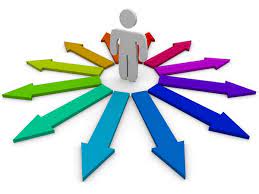     Ժ․ Պիաժեն անձի արժեքային կողմնորոշումների զարգացումը կապում է ինտելեկտուալ զարգացման մակարդակի հետ։ Նա համարում էր, որ բարոյական դատողությունների ներքնայնացումը երեխաների մոտ տեղի է ունենում զարգացող մտածողական կառուցվածքների և աստիճանաբար ընդլայնվող սոցիալական փորձի փոխազդեցության արդյունքում :Եթե զարգացման առաջնային փուլում երեխան բարոյական նորմերը դիտարկում է որպես հաստատված և անփոփոխ, ապա վերացական մտածողության զարգացմանը զուգընթաց   երեխայի մոտ առաջանում է 7արարքը ոչ միայն հետևանքների, այլև մտադրության տեսանկյունից գնահատելու ընդունակություն։   Անհատական և  սեռատարիքային տարբերություններին զուգահեռ կան նաև արժեքային կողմնորոշումների ընդհանուր բնութագրեր, որոնք բնորոշ են երեխայի զարգացման տարբեր փուլերին։Անձն իր զարգացման ընթացքում ներգրավվում է տարբեր փոքր և մեծ խմբերի մեջ։Փոքր սոցիալական խումբը ոչ միայն անձին առաջարկում է որոշակի արժեքներ, այլև ինչ-որ չափով ազդում է անձի վրա՝ ուղղորդելով նրան դեպի այդ արժեքները։ Մի կողմից խումբը և դրա առանձին անդամներն են ազդեցություն գործում անձի վրա, մյուս կողմից՝ անձն ինքն է ազդեցություն գործում խմբի մյուս անդամների և ամբողջ խմբի վրա։Ըստ Դ. Լեոնտևի,անհատական զարգացման նախնական փուլերում այդպիսի խումբ է ընտանիքը, իսկ դեռահասության տարիքում՝ հասակակիցների խումբը։     Գ. Մ. Անդրեևան, որպես արժեքների անհատական համակարգի ձևավորման միջավայրային գործոններ, առանձնացնում է ընտանիքը, դպրոցը, աշխատանքային կոլեկտիվը։ Ա. Վ. Մուդրիկն առանձնացնում է սոցիալականացման գործոնների չորս խումբ:Դրանք են՝ 1.  Համաշխարհային գործընթացները, որոնք այս կամ այն չափով ազդեցություն են գործում բոլոր մարդկանց սոցիալականացման վրա: 2. Պետությունը, էթնոսը, հասարակությունը, որոնք ներգործում են գերազանցապես տվյալ երկրում ապրող անձանց սոցիալականացման վրա: 3. Քաղաքը, գյուղը, համայնքը, հեռուստատեսությունը, տեղեկատվական այլ համակարգերը և այլն:4. Ընտանիքի, հասակակիցների և շրջապատի հետ շփումը, դաստիարակչական կրթական կազմակերպությունները, ինչպես նաև հասարակական, կրոնական և այլ նմանատիպ կազմակերպությունները:      Կրթության սոցիալական ինստիտուտի միջոցով իրականանում է արժեքային 8մշակույթի փոխանցումը սերնդեսերունդ։    Գոյություն ունեն <<նյութական արժեքներ>>  և <<հոգևոր արժեքներ>>։ Հայտնի է նաև <<մնայուն արժեքներ>>  հասկացությունը։         Ինչպես համաշխարհային,այնպես էլ հայ իրականության մեջ արժեքների փոխակերպումները շարունակական բնույթ են կրում: Այս գործընթացը մեծապես պայմանավորված է տարբեր ուղղորդում ունեցող տեղեկատվական հոսքերով, տեղեկատվական տեխնոլոգիաների զարգացմամբ, համաշխարհային տեղեկատվական միջավայրի ձևավորմամբ:    Դեռահասության տարիքում   ձևավորվում է  մարդու աշխարհընկալման, աշխարհայացքի, առաջնային արժեքների համակարգը: Այս շրջանում անչափահասը սկսում է ակտիվորեն վերաիմաստավորել իր նախկին մոտեցումները, փորձում է դուրս գալ ավագների ազդեցության ոլորտից, նրա համար ավելի կարևոր է դառնում շրջապատի կարծիքը, փորձում է հարմարվել նրանց կողմից ընդունելի նորմերին և հաստատվել տարեկիցների միջավայրում: Իսկ դեռահասը վաղվա արժեքների կրողն է, ուստի կարևոր է այսօր արդեն նրան ներարկել առողջ արժեքներ, ապագայի հասարակության համար պատրաստել հայրենասեր, քաղաքակիրթ քաղաքացիներ:Ի՞նչը կարող է համարվել արժեք։ Արժեքներ կարող են համարվել.ԱռողջությունըՍերը, ընտանիքը, երեխաները, տունըՄտերիմները, ընկերները, շփումըԻնքակառավարումը աշխատանքի մեջ։ Աշխատանքից հաճույք ստանալըՆյութական բարեկեցությունըՀոգևոր արժեքները, հոգևոր աճը, կրոնըԺամանցը` հաճույք, հոբբի, զվարճանքՍտեղծագործական ինքնադրսևորումներըԻնքնակրթությունը9Սոցիալական կարգավիճակը և դիրքը հասարակության մեջԱզատությունը (խոսքի, ընտրության և այլն)Կայունությունը։     Կտրուկ փոփոխություններն իրենց հետ բերում են ոչ միայն հասարակության վերակառուցման, նոր սոցիալական ինստիտուտների ներմուծման և գործառության անհրաժեշտություն, այլև հասարակության մշակութային, սոցիալ-հոգեբանական հենքի համարժեք փոփոխությունների անհրաժեշտություն:  Յուրաքանչյուր հասարակության կյանքի մշակույթը սոցիոմշակութային արժեքների այն համակարգն է, որի օգնությամբ մարդիկ սոցիալիզացվում և ձևավորում են աշխարհի նկատմամբ իրենց վերաբերմունքը:      Արժեքները օրինականացնում և գործողության մեջ են դնում մարդկային կենսափորձի այն տարրերը, որոնք նպաստում են սոցիալական համակարգի ներքին կազմակերպմանն ու կայուն զարգացմանը: Այդ տեսակետից արժեքները ժառանգորդման այն կարևորագույն  բաղադրիչներն են, որոնք ապահովում են սոցիալական համակարգի գործառությունը:2         Այսպիսով,վերը նշվածից եզրակացնում ենք,որ արժեքները բավարարում են սուբյեկտի կենսական պահանջմունքները և իմաստավորում են կյանքը։ Մարդուն հատուկ արժեքներն արտացոլվում են նրա ինքնագիտակցությանը տարբեր ձևերում՝ արվեստի, փիլիսոփայության, բարոյականության, կրոնական պատկերացումների բանահյուսության մեջ։ Կան տարբեր տեսակի արժեքային կողմնորոշումներ, որոնք նպաստում են անձի ներդաշնակեցմանը, ինտեգրալ անհատականության ձևավորմանը, որոնք ձևավորվում են հենց անձի կողմից։ Արժեքային կողմնորոշումներն  արտահայտում են մարդու գիտակցված վերաբերմունքը սոցիալական իրականությանը և այդպիսով որոշում են նրա վարքի լայն շարժառիթը և էական ազդեցություն ունեն նրա իրականության բոլոր ասպեկտների վրա: 2. Տե′ս Պողոսյան Գ. Ա., Արդի հայ հասարակությունը 21-րդ դարասկզբին: Երևան, 2006:103. Սովորողների մեջ արժեքային համակարգի ձևավորումը    առարկայի դասավանդման ընթացքում։    Ինչպե՞ս կարելի է ձևավորել արժեքային համակարգ հայոց լեզվի և գրականության դասաժամերին։Ի՞նչ խնդիրներ կլուծվեն գրականության դասաժամերին արժեքային համակարգի ձևավորման արդյունքում։      <<Արժեհամակարգ>>  հասկացությունը մանկավարժական գիտության մեջ ըմբռնվում է բավական լայն շառավիղով: Առավել ընդունված է այն ընկալումը, որ արժեհամակարգը մարդու բարոյական, գեղագիտական, հոգևոր, իմացական, մշակութային և էթնիկական արժեքների համախումբն է, որն անհրաժեշտ է անձի ներդաշնակ, բազմակողմանի ձևավորման և զարգացման համար: Արժեհամակարգի  յուրացումը աշակերտների մեջ ձևավորում է հայրենասիրության, սեփական ժողովրդի պատմության, նրա ստեղծած մշակութային արժեքների, գիտական նվաճումների համար հպարտության զգացում:Սրա հետևանքով ձևավորված գիտելիքները հետագայում վեր են ածվում կարողությունների և համոզմունքների։   Ամենամեծ արժեքը հայրենասիրությունն է,և այն լավագույն կերպով կարելի ներկայացնել գրականության ժամերին։Յուրաքանչյուր ուսուցիչ ունի  հեղինակ կամ ստեղծագործություն, որը նրան  օգնում է իր մանկավարժական խնդիրները լուծելու, տվյալ դեպքում՝ հայրենասիրության բարձրագույն արժեքը սաների հոգիներում սերմանելու համար։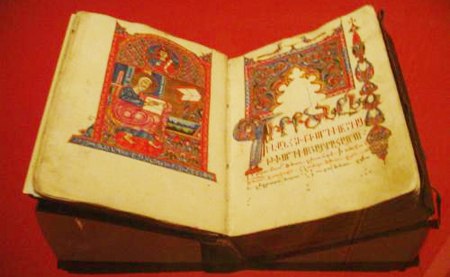 11Դպրոցի գերնպատակն է կերտել բարոյական, ազգային արժեքներով օժտված, ազգային նկարագիր ունեցող սերունդ:Ուսուցչի  խնդիրն է պահպանել և փոխանցել այն արժեքները, որոնք ժառանգել ենք մեր նախնիներից։Գրական բազմաթիվ ստեղծագործություններում արտահայտված են մեր ժողովրդի հոգեկերտվածքը, աշխարհընկալումը, մարդասիրական գաղափարներն ու գալիքի երազանքները: Մեր ավանդույթներում  վառ կերպով արտացոլված են մեր ազգի ազգային հավաքական բնույթը, անդրդվելի կամքը, ներքին զորությունն ու հնարավորությունները, ապրելու, վերածնվելու և հարատևելու ունակությունը, ազգերի պատմության մեջ իր արժանի տեղն ունենալու ձգտումը:3         Հայ գրականությունը  բովանդակում է դաստիրակչական վիթխարի ներուժ, հայրենասիրություն և ազգային արժանապատիվ գոյություն։        Դպրոցն ավարտող յուրաքանչյուր աշակերտ պետք է  լինի հայրենասեր և պատրաստ ծառայելու հայրենիքի պաշտպանության գործին, կարևորի ազգային-պետական մտածողություն և գործելակերպ ունենալը և դրսևորի դրան հասնելու ձգտում ու կամք։Աշակերտը պիտի ունենա ազգային ինքնագիտակցություն, կարևորի ազգային հիմնախնդիրների լուծման գործում իր մասնակցության անհրաժեշտությունը։Պետք է  աշակերտի մեջ ձևավորել արդարության , լավատեսության և պատասխանատվության զգացում։Աշակերտը պիտի գիտակցի, որ կյանքում իր համար կարևորագույն արժեքներից են լինելու գիտելիքները, աշխատանքային հմտությունները, մասնագիտական վարպետությունը և այլն։     Յուրաքանչյուր դասի ժամանակ ուսուցիչը որոշակի դաստիարակչական խնդիրներ է լուծում՝ հաշվի առնելով տվյալ առարկայի և թեմայի ուսումնասիրման հիմնական խնդիրները,որոնք ներկայացված են առարկայական ծրագրերում։Դասին ներկայացվող կարևորագույն պահանջ և յուրաքանչյուր դասի բնորոշ հատկանիշ է ուսումնական նպատակի հստակությունը,դաստիարակող և զարգացնող խնդիրների անխզելի կապը։ Ուսումնական ծրագրի բովանդակությունը , դասի ուսումնական դաստիարակչական և զարգացնող խնդիրները, աշակերտների տարիքը, նրանց 3.Տե′ս Ա. Գևորգյան, Ազգային կրթության դերն ու նշանակությունը սովորողների հայեցի դաստիարակության գործընթացում, Եր., 2002:12գիտելիքների մակարդակը, խնդիրները, աշակերտների տարիքը, նրանց գիտելիքների մակարդակը, հմտություններն ու կարողությունները համատեղ պայմանավորում են նյութի ընտրությունը, դրանում գլխավորի առանձնացումը, ինչպես նաև դասի ժամանակ ուսուցչի օգտագործած մեթոդներն ու հնարները։           Հայոց լեզուն,հայ գրականությունը հայեցի դաստիարակության,ազգային արժեհամակարգի ստեղծման,ազգային անվտանգության և սերունդների դաստիարակման համար խիստ կարևոր առարկաներ են։Այս դասաժամերին արժեհամակարգը կարելի է  ձևավորել  ներածական , խառը կամ համակցված,  զրույց-դասի, գիտելիքների ստուգման և գնահատման դասի,կինո-դասերի և այլ դասի տեսակների միջոցով։Հայոց լեզվի և գրականության   ուսուցման նպատակները բազմազան են ,սակայն առանձնացնենք նրանցից մեկը՝զինել աշակերտներին ազգային արժեքներով։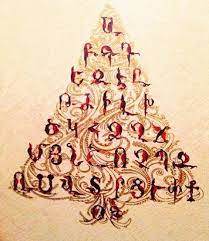     Այդ նպատակին հասնելու համար անհրաժեշտ է լուծել կրթադաստիարակչական մի շարք կարևոր խնդիրներ։Սովորողներին անհրաժեշտ է զինել 13հին,միջնադարի,նոր և նորագույն ժամանակների հայոց լեզվի ու գրականության  ամբողջական գիտելիքներով։Գաղափար պիտի տալ հայ մշակույթի, քաղաքակրթության վրա գրականության ազդեցության  օրինաչափությունների  և առանձնահատկությունների մասին,ծանոթացնել հայ  գրականության մնայուն արժեքների և համամարդկային նվաճումների հետ։Այս ամենի միջոցով հնարավոր է ներարկել սեր և հարգանք աշխատանքի, աշխատավոր և բարիքներ ստեղծող մարդկանց նկատմամբ,դաստիարակել խորը հայրենասիրություն ,ձևավորել հայրենիքի, ազգային պետության ու ժողովրդի նկատմամբ ազգային արժանապատվություն ու հպարտություն, անմնացորդ սիրո ու հարգանքի խոր զգացում,մայրենի լեզուն պահպանելու  կամք։Ուսուցիչը պետք է կարողանա նպաստել մարդասիրության և սոցիալական արդարության ոգով տոգորված ժամանակակից ազատ ու գիտակից անհատի և քաղաքացու ձևավորմանը։      Սոցիալական դաստիարակությունը անձի զարգացումն է սոցիալական ազդեցությունների ներքո, որը  հնարավորություն է տալիս անհատին տիրապետել անհրաժեշտ արժեքների, ձևավորել անձնային արժեհամակարգը: Հասարակության մեջ բոլոր համակարգերը, ինստիտուտներն ու միջավայրը, անհատի ակտիվությունը  հանդես են գալիս որպես այս գործընթացի սուբյեկտներ:     Այսպիսով,կարելի եզրակացնել,որ դպրոցահասակ երեխաների մոտ արժեքային կողմնորոշումների ձևավորումը տարբեր հետազոտողների համար մեծ ուշադրության և բազմակողմանի ուսումնասիրության առարկա է: Նման հարցերի ուսումնասիրությունը առանձնահատուկ նշանակություն է ձեռք բերում դեռահասության շրջանում, քանի որ հենց այս շրջանի հետ է կապված արժեքային կողմնորոշումների զարգացման մակարդակը, որն ապահովում է նրանց գործունեությունը որպես հատուկ համակարգ, որը որոշիչ ազդեցություն ունի անձի կողմնորոշման վրա։14  Դեռահասների մեծ մասն ունի նպատակներ, որոնք կյանքին իմաստ, կենտրոնացում և ժամանակի հեռանկար են հաղորդում: Այնուամենայնիվ, սուբյեկտների բարձր տոկոսը հստակ պատկերացումներ չունեն  իրենց ապագայի մասին, նրանց տեսակետները դեռևս որոշված ​​չեն:Այս ամենը համակարգելուն օգնում է ուսուցիչը՝օգտվելով դասավանդման բազմաթիվ մեթոդներից ու հնարներից։      Պետք է աշակերտին ցույց տալ ժողովրդի աշխատասիրությունը,ազատ,խաղաղ և ստեղծագործ աշխատանքի նրա բնածին ձգտումը,ներարկել սեր և հարգանք աշխատանքի, աշխատավոր և բարիքներ ստեղծող մարդկանց նկատմամբ, պատկերացում տալ մեր ժողովրդի կյանքի ու կենցաղի, ապրելակերպի ու ավանդույթների մասին։Եվ,վերջապես,պիտի հստակ օրինակներով ներկայացնել հայոց լեզվի ու գրականության ամենամեծ դերը,այն է՝ ազգապահպանության հարցում անփոխարինելի լինելը։4.Եզրակացություն։    Ի՞նչ եզրակացության եկանք աշխատանքի արդյունքում։    Այս հետազոտական աշխատանքը շոշափում է մի այնպիսի թեմա ,որն, անկասկած, շատ մեծ նշանակություն ունի Հայաստանի և հայ ժողովրդի համար։ Խոսքը  հայոց լեզվի և գրականության դասաժամերին արժեքային համակարգի ձևավորման մասին է։ Արժեհամակարգի ձևավորման և նրա հարաբերական կայունության ապահովման համար հանրակրթության բնագավառում կարևոր և անփոխարինելի նշանակություն ունեն բոլոր ուսումնական առարկաները, առավելապես գրականություն  առարկան։ Դպրոցում սովորողները այս  ծրագրի շրջանակներում ծանոթանում են հազարամյակների պատմություն  ունեցող հայոց լեզվին ու գրականությանը, նրանց  առաջացման ու զարգացման օրինաչափություններին, ձեռքբերումներին,ստեղծած արժեքներին և համամարդկային նվաճումներին, ինչպես նաև՝ այդ ճանապարհին հայ ժողովրդի դժվարություններին ու կորուստներին։ Այս  առարկայի ուսումնասիրման շնորհիվ 15ձևավորվում է ազգային դիմագիծ։      Այդ իսկ պատճառով արժեքային համակարգի ձևավորումը ժամանակակից դպրոցի գերխնդիրն է և մշտապես պետք է լինի մանկավարժների ուշադրության կենտրոնում։ Յուրաքանչյուր աշակերտ պետք է իմանա՝  որպես հայ որն է իր անելիքը հայրենիքում։Ազգային գաղափարախոսությունը պետք է հուշի սեփական պատմական առաքելությունը,որտեղ ամենակարևորը հայրենիքը սիրելն է իրական սիրով,մայրենի լեզուն պահպանելն է,գրական ստեղծագործությունների տված հարուստ կենսափրձի շնորհիվ ճիշտ կողմնորոշվելն է։ Հենց այս պատճառով է,որ կրթության հենքը և գլխավոր իմաստը պետք է դառնա արժեհամակարգի ձևավորումը,իսկ երբ վերանում են արժեքների ձևավորման ազգային և համամարդկային ընդհանրական չափանիշները, և վարքի կարգավորիչ են դառնում իրավիճակն ու պահի նպատակահարմարությունը, արժեհամակարգի գոյությունը կամ բացակայությունը դառնում է ազգային-հասարակական կարևորության խնդիր։       Անձի արժեքային համակարգի ձևավորումն անմիջականորեն կապված է տարիքային զարգացման առանձնահատկությունների հետ։Ինչպես արդեն ասվել է, արժեքային համակարգի ձևավորումն անհնար է պատկերացնել հասարակությունից, մարդկանց հետ շփումից զատ։Արժեքային համակարգի ձևավորումն ընթանում է դաստիարակության և կրթության ընթացքում սոցիալական փորձի յուրացման միջոցով։ Դեռահասության նորագոյացություններից է մասնագիտական ​​ինքնորոշումը, ավագ դպրոցի աշակերտը կողմնորոշվում է մասնագիտության ընտրությամբ, և դա արդիականացնում է արժեքային կողմնորոշումների ձևավորումը։ Մասնագիտական ​​ինքնորոշումը, որը վաղ պատանեկան տարիքում հիմնված է մասնագիտության ընտրության վրա, կապված է ավագ դպրոցի աշակերտի անհատական ​​արժեքների հետ: Դեռահասների համար առանձնահատուկ նշանակություն ունի  հասակակիցների հետ շփումը, և այս առումով հակառակ տեսակետների և կարծիքների հետ բախման իրավիճակները կարևոր դեր են խաղում արժեքային  համակարգի ձևավորման գործում:      Արժեքը անհատի և հասարակության, անձի և մշակույթի փոխգործակցության 16հիմնական մեխանիզմներից մեկն է։Անձի արժեքների համակարգը հիմնված է այն հասարակության գաղափարախոսության վրա, որին նա պատկանում է։ Տարբեր գաղափարախոսությունների դեպքում առաջնությունը կարող է տրվել տարբեր արժեքների։        Անձի արժեքային համակարգի ձևավորման և շարժընթացի խնդիրը ընդունված է դիտարկել որպես հոգեկան զարգացման ընդհանուր օրինաչափություն։    Արժեքային  համակարգը որոշում է անհատի կողմնորոշման բովանդակային կողմը և հիմք է հանդիսանում շրջապատող աշխարհի, այլ մարդկանց նկատմամբ նրա հայացքների, իր նկատմամբ վերաբերմունքի, աշխարհայացքի հիմքի ձևավորման համար։ Արժեհամակարգի կառուցումն ու վերագնահատումը դեռահասության բարոյական զարգացման հիմնական գործընթացն է։   Այսպիսով, վերը նշվածից ելնելով,եզրակացնում ենք,որ  արժեքը մարդու համար այն ամենն է, ինչը նրա համար որոշակի նշանակություն ունի։ Արժեքային համակարգի կառուցվածքը բարդ է և տարասեռ։  Արժեհամակարգի գործառույթները բազմազան են։  Ըստ մասնագիտական գրականության վերլուծության արդյունքների,արժեհամակարգի   մասին պատկերացումները կարելի է ներկայացնել հինգ խմբով. արժեքը՝ որպես պատկերացում, դիրքորոշում, արժեքը՝ որպես պահանջմունք կամ շարժառիթ, արժեքը՝ որպես իմաստ և որպես հասարակության կենսագործունեության արդյունք։175.Օգտագործված գրականության ցանկ։1. Զեյնալյան Ն․ Ա., Անձնային արժեք հասկացությունն անձի տեսություններում, Երևան,2017։2. 2. Տե′ս Պողոսյան Գ. Ա., Արդի հայ հասարակությունը 21-րդ դարասկզբին: Երևան, 2006:3. 3.Տե′ս Ա. Գևորգյան, Ազգային կրթության դերն ու նշանակությունը սովորողների հայեցի դաստիարակության գործընթացում, Եր., 2002:4. Մուդրիկ Ա․Վ․,Դպրոցականի անձը և նրա դաստիրակությունը կոլեկտիվում -Երևան, 1986։5. Леонтев Д. А., Развитие личностных ценностей в общественном контексте, 1997.18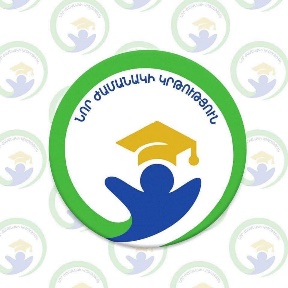 «Նոր ժամանակի կրթություն» ՀԿ